APENDICE APlano de recolección de Guayaquil organizado por el Consorcio Ecuatoriano ILM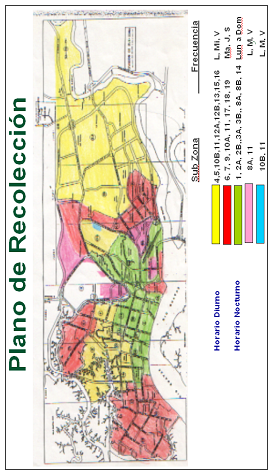 APENDICE BPlano de barrido de Guayaquil organizado por el Consorcio Ecuatoriano ILM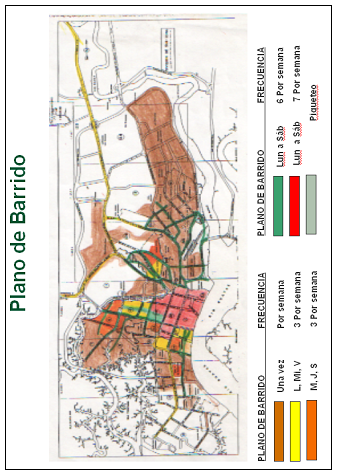 APENDICE CZonificación de la ciudad de Guayaquil realizada por el INEC para el censo del año 2001 (Zonas 169, 170, 171 Y 172)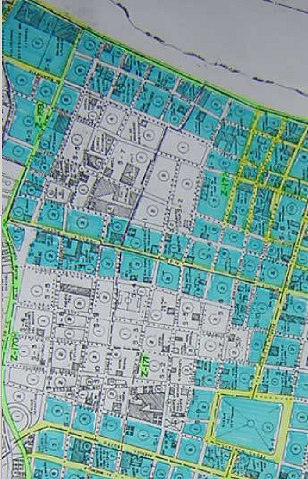 APENDICE DZonificación de la ciudad de Guayaquil realizada por el INEC para el censo del año 2001 (Zona 168) 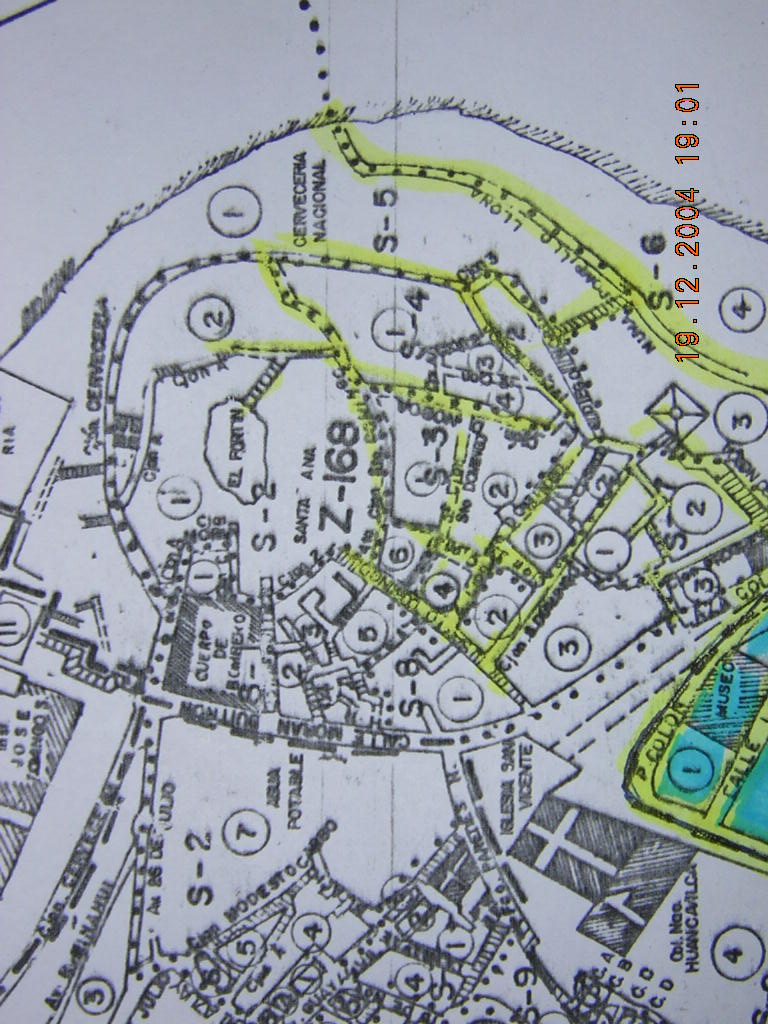 APENDICE EZonificación de la ciudad de Guayaquil realizada por el INEC para el censo del año 2001 (Zonas 173 y 174) 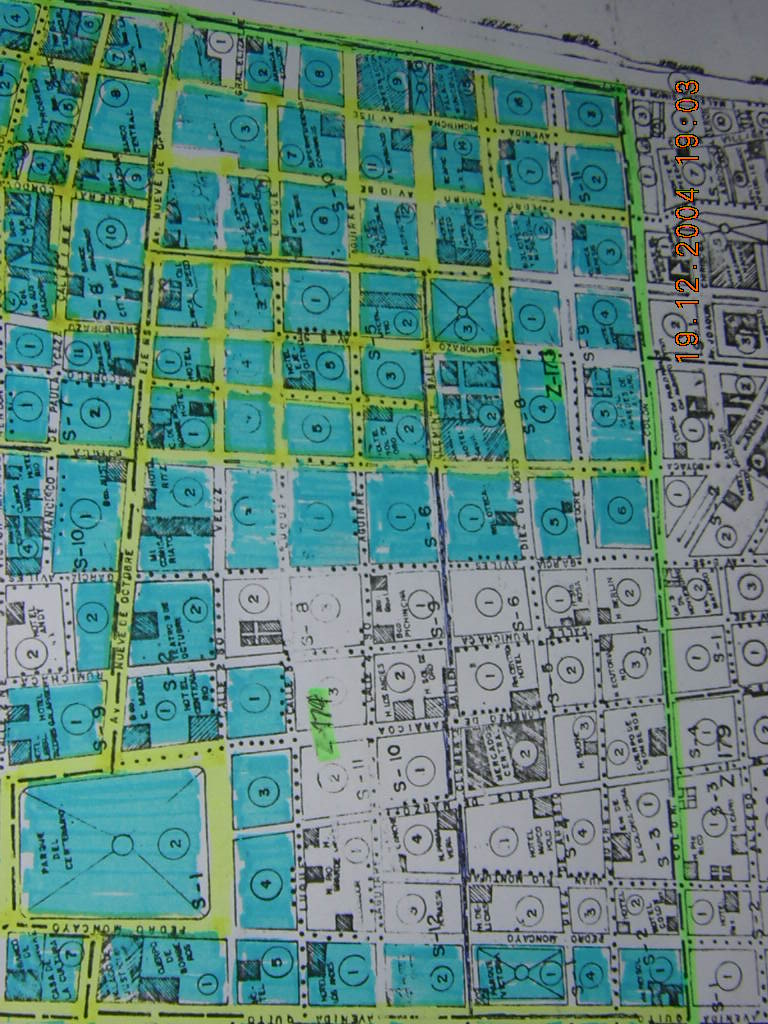 APENDICE FZonificación de la ciudad de Guayaquil realizada por el INEC para el censo del año 2001 (Zonas 175 y 176)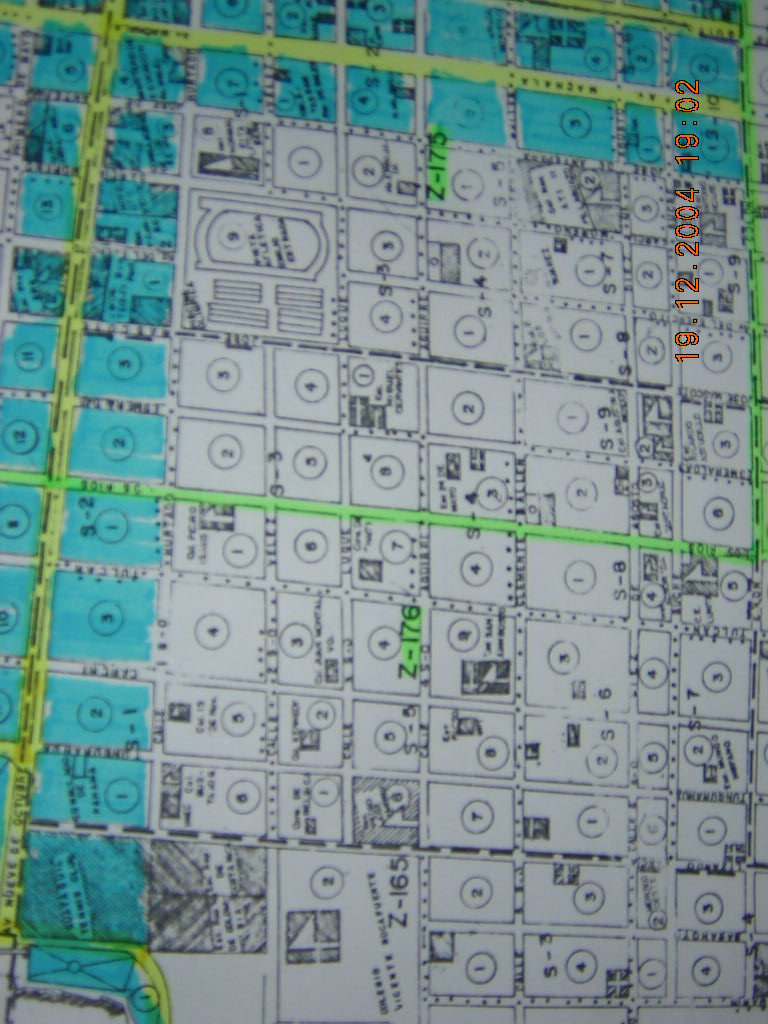 APENDICE GZonificación de la ciudad de Guayaquil realizada por el INEC para el censo del año 2001 (Zona 166)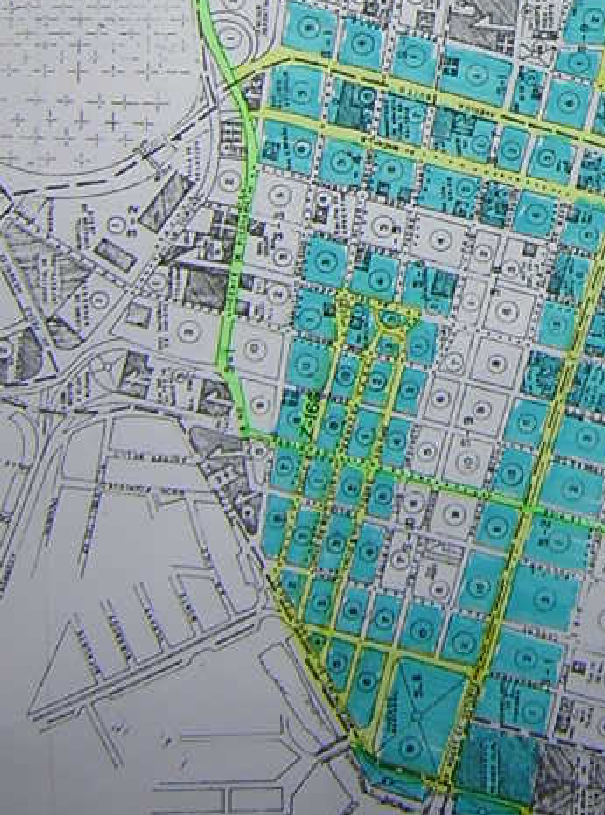 APENDICE HZonificación de la ciudad de Guayaquil realizada por el INEC para el censo del año 2001 (Zona 167) 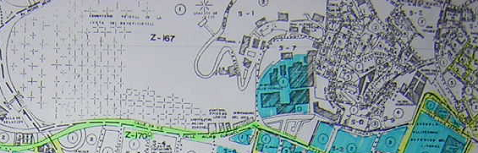 NOTA IMPORTANTE:  Desde el apéndice C hasta el H se marcan con color celeste las zonas que en un principio serán afectadas por el plan propuesto, y con color verde, las calles regeneradasAPENDICE IZona de impacto del Plan Operativo inicial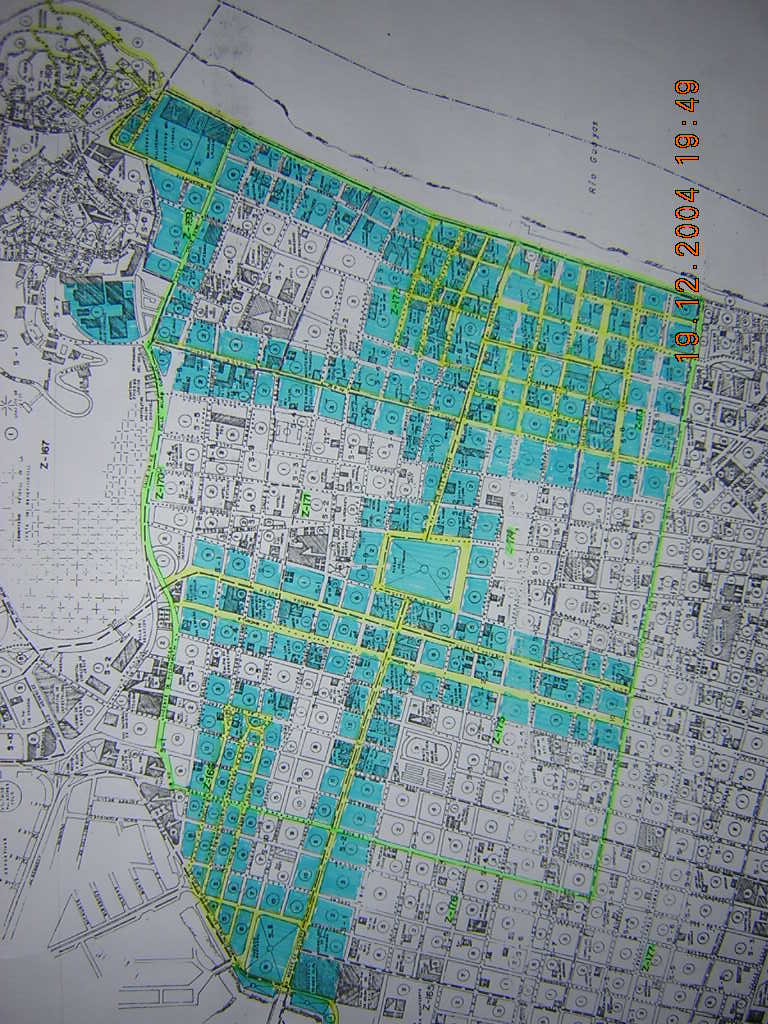 NOTA IMPORTANTE:  Se marcan con color celeste las zonas que en un principio serán afectadas por el plan propuesto, y con color verde, las calles regeneradasAPENDICE JModelos de camionetas analizados para la recolección de desechos sólidos en el plan propuesto (Mistubishi L-200, Chevrolet LUV, Mazda Serie B2200)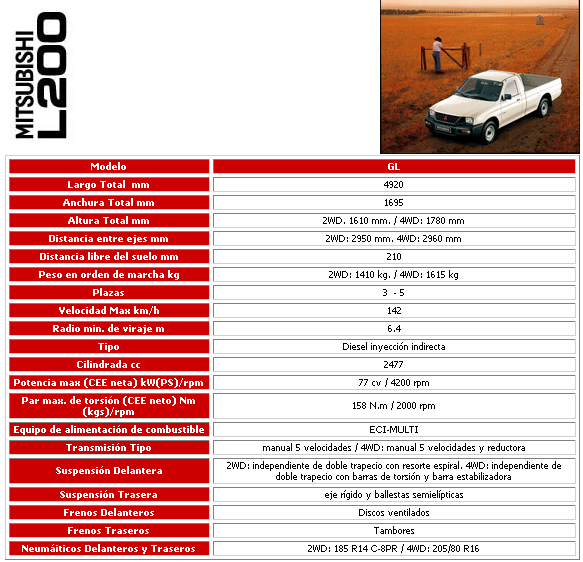 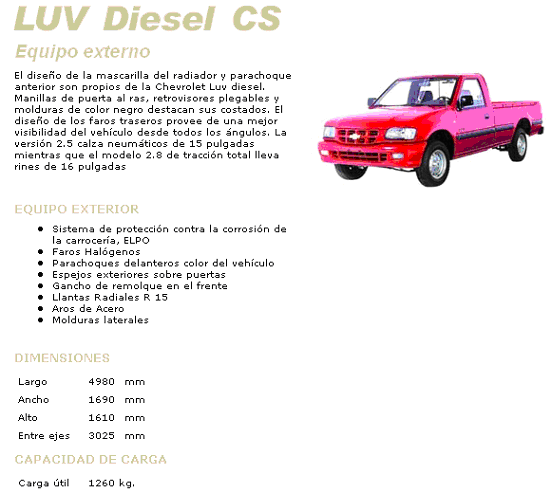 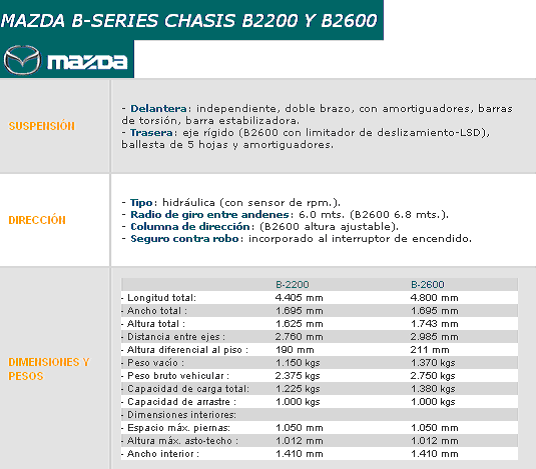 